Tổng câu trắc nghiệm: 40.SỞ GD&ĐT ĐẮK LẮKTRƯỜNG THPT NGÔ GIA TỰ ĐÁP ÁN KIỂM TRA GIỮA HỌC KỲ 2
NĂM HỌC 2022-2023MÔN LỊCH SỬ – Khối lớp 12 Thời gian làm bài : 45 phút 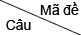 2012022032042052062072081[0.25] A[0.25] C[0.25] C[0.25] C[0.25] D[0.25] A[0.25] D[0.25] B2[0.25] C[0.25] C[0.25] B[0.25] C[0.25] A[0.25] B[0.25] C[0.25] A3[0.25] B[0.25] B[0.25] B[0.25] A[0.25] B[0.25] B[0.25] B[0.25] C4[0.25] A[0.25] D[0.25] D[0.25] D[0.25] B[0.25] D[0.25] A[0.25] A5[0.25] B[0.25] B[0.25] C[0.25] B[0.25] A[0.25] D[0.25] D[0.25] A6[0.25] A[0.25] A[0.25] B[0.25] C[0.25] D[0.25] A[0.25] A[0.25] C7[0.25] D[0.25] A[0.25] D[0.25] D[0.25] C[0.25] C[0.25] C[0.25] D8[0.25] B[0.25] D[0.25] D[0.25] B[0.25] C[0.25] D[0.25] A[0.25] C9[0.25] B[0.25] C[0.25] A[0.25] A[0.25] D[0.25] C[0.25] D[0.25] C10[0.25] A[0.25] C[0.25] C[0.25] C[0.25] D[0.25] D[0.25] A[0.25] D11[0.25] C[0.25] D[0.25] C[0.25] C[0.25] A[0.25] C[0.25] A[0.25] B12[0.25] C[0.25] D[0.25] D[0.25] B[0.25] A[0.25] A[0.25] B[0.25] A13[0.25] B[0.25] B[0.25] A[0.25] B[0.25] C[0.25] A[0.25] D[0.25] B14[0.25] D[0.25] B[0.25] A[0.25] D[0.25] D[0.25] D[0.25] B[0.25] C15[0.25] D[0.25] D[0.25] B[0.25] C[0.25] C[0.25] D[0.25] C[0.25] B16[0.25] C[0.25] C[0.25] C[0.25] A[0.25] D[0.25] B[0.25] C[0.25] A17[0.25] A[0.25] A[0.25] D[0.25] B[0.25] B[0.25] A[0.25] D[0.25] B18[0.25] B[0.25] B[0.25] B[0.25] A[0.25] B[0.25] A[0.25] A[0.25] D19[0.25] C[0.25] B[0.25] D[0.25] A[0.25] D[0.25] B[0.25] D[0.25] B20[0.25] B[0.25] A[0.25] C[0.25] D[0.25] D[0.25] C[0.25] D[0.25] A21[0.25] D[0.25] C[0.25] A[0.25] B[0.25] A[0.25] B[0.25] B[0.25] C22[0.25] D[0.25] B[0.25] B[0.25] B[0.25] B[0.25] C[0.25] A[0.25] C23[0.25] A[0.25] B[0.25] D[0.25] D[0.25] C[0.25] A[0.25] B[0.25] D24[0.25] C[0.25] A[0.25] A[0.25] D[0.25] A[0.25] C[0.25] C[0.25] D25[0.25] C[0.25] C[0.25] D[0.25] C[0.25] A[0.25] A[0.25] D[0.25] B26[0.25] A[0.25] D[0.25] D[0.25] A[0.25] C[0.25] B[0.25] D[0.25] B27[0.25] B[0.25] A[0.25] A[0.25] B[0.25] B[0.25] C[0.25] B[0.25] D28[0.25] C[0.25] B[0.25] A[0.25] B[0.25] D[0.25] B[0.25] C[0.25] A29[0.25] B[0.25] D[0.25] D[0.25] C[0.25] C[0.25] B[0.25] B[0.25] B30[0.25] D[0.25] C[0.25] B[0.25] C[0.25] D[0.25] A[0.25] D[0.25] C31[0.25] B[0.25] B[0.25] C[0.25] B[0.25] B[0.25] A[0.25] C[0.25] C32[0.25] D[0.25] A[0.25] A[0.25] A[0.25] A[0.25] D[0.25] C[0.25] A33[0.25] C[0.25] D[0.25] A[0.25] D[0.25] A[0.25] C[0.25] A[0.25] A34[0.25] C[0.25] A[0.25] C[0.25] D[0.25] C[0.25] B[0.25] A[0.25] C35[0.25] D[0.25] C[0.25] C[0.25] A[0.25] B[0.25] B[0.25] C[0.25] D36[0.25] A[0.25] C[0.25] B[0.25] C[0.25] B[0.25] D[0.25] C[0.25] B37[0.25] D[0.25] A[0.25] B[0.25] D[0.25] A[0.25] D[0.25] B[0.25] A38[0.25] D[0.25] A[0.25] C[0.25] D[0.25] C[0.25] C[0.25] B[0.25] D39[0.25] A[0.25] D[0.25] A[0.25] A[0.25] C[0.25] C[0.25] A[0.25] D40[0.25] B[0.25] D[0.25] D[0.25] C[0.25] B[0.25] D[0.25] C[0.25] B